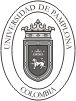 CIRCULAR No. 088CódigoFGT-13  v.00CIRCULAR No. 088Página1 de 1FECHA:       Pamplona,  29 de Agosto de 2016FECHA:       Pamplona,  29 de Agosto de 2016FECHA:       Pamplona,  29 de Agosto de 2016FECHA:       Pamplona,  29 de Agosto de 2016DE:              CENTRO DE BIENESTAR UNIVERSITARIODE:              CENTRO DE BIENESTAR UNIVERSITARIODE:              CENTRO DE BIENESTAR UNIVERSITARIODE:              CENTRO DE BIENESTAR UNIVERSITARIOPARA:         Rectoría, Decanos, Directores de Programa, Directores de Oficina.PARA:         Rectoría, Decanos, Directores de Programa, Directores de Oficina.PARA:         Rectoría, Decanos, Directores de Programa, Directores de Oficina.PARA:         Rectoría, Decanos, Directores de Programa, Directores de Oficina.ASUNTO:    SO00 Solicitud (Información)ASUNTO:    SO00 Solicitud (Información)ASUNTO:    SO00 Solicitud (Información)ASUNTO:    SO00 Solicitud (Información)Cordial Saludo.De la manera más respetuosa me permito informar que para la colaboración de los grupos culturales o artísticos adscritos al Centro de Bienestar Universitario en sus eventos, es necesario enviar su solicitud con diez (10) días de anticipación al correo culturabienestar@unipamplona.edu.co. Esto con el fin de programar los estudiantes que pertenecen a los grupos y brindar un mejor servicio, teniendo en cuenta que para nosotros es muy importante su parte académica.Los grupos culturales y artísticos adscritos al Centro de Bienestar Universitario son totalmente gratuitos.Atentamente.FERNANDO COTE MOGOLLONCordial Saludo.De la manera más respetuosa me permito informar que para la colaboración de los grupos culturales o artísticos adscritos al Centro de Bienestar Universitario en sus eventos, es necesario enviar su solicitud con diez (10) días de anticipación al correo culturabienestar@unipamplona.edu.co. Esto con el fin de programar los estudiantes que pertenecen a los grupos y brindar un mejor servicio, teniendo en cuenta que para nosotros es muy importante su parte académica.Los grupos culturales y artísticos adscritos al Centro de Bienestar Universitario son totalmente gratuitos.Atentamente.FERNANDO COTE MOGOLLONCordial Saludo.De la manera más respetuosa me permito informar que para la colaboración de los grupos culturales o artísticos adscritos al Centro de Bienestar Universitario en sus eventos, es necesario enviar su solicitud con diez (10) días de anticipación al correo culturabienestar@unipamplona.edu.co. Esto con el fin de programar los estudiantes que pertenecen a los grupos y brindar un mejor servicio, teniendo en cuenta que para nosotros es muy importante su parte académica.Los grupos culturales y artísticos adscritos al Centro de Bienestar Universitario son totalmente gratuitos.Atentamente.FERNANDO COTE MOGOLLONCordial Saludo.De la manera más respetuosa me permito informar que para la colaboración de los grupos culturales o artísticos adscritos al Centro de Bienestar Universitario en sus eventos, es necesario enviar su solicitud con diez (10) días de anticipación al correo culturabienestar@unipamplona.edu.co. Esto con el fin de programar los estudiantes que pertenecen a los grupos y brindar un mejor servicio, teniendo en cuenta que para nosotros es muy importante su parte académica.Los grupos culturales y artísticos adscritos al Centro de Bienestar Universitario son totalmente gratuitos.Atentamente.FERNANDO COTE MOGOLLON